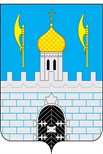 КОНТРОЛЬНО - СЧЕТНАЯ ПАЛАТАСЕРГИЕВО-ПОСАДСКОГО ГОРОДСКОГО ОКРУГАМОСКОВСКОЙ ОБЛАСТИИнформацияпо результатам контрольного мероприятия «Проведение контрольных мероприятий по поручениям Совета депутатов Сергиево-Посадского городского округа Московской области, предложениям Главы Администрации Сергиево-Посадского городского округа Московской области, обращениям правоохранительных органов» на основание обращения Сергиево-Посадской городской прокуратуры от 21.04.2023 № ВО-1016-23, по вопросу рассмотрения обращения Жукова А.А. (вопрос неудовлетворительного состояния дороги в д. Лазарево Сергиево-Посадского городского округа).Основание для проведения контрольного мероприятия: пункт 1.27 Плана работы Контрольно-счетной палаты Сергиево-Посадского городского округа Московской области (далее Контрольно-счетная палата, КСП) на 2023 год, утвержденного Распоряжением Председателя Контрольно-счетной палаты от 26.12.2022 № 67/22-РП; Распоряжение Председателя Контрольно-счетной палаты от 14.06.2023 № 36/23-РП «О проведении контрольного мероприятия».Объект (объекты) контрольного мероприятия: Администрация Сергиево-Посадского городского округа. Цель контрольного мероприятия: «Проведение контрольных мероприятий по поручениям Совета депутатов Сергиево-Посадского городского округа Московской области, предложениям Главы Администрации Сергиево-Посадского городского округа Московской области, обращениям правоохранительных органов» на основание обращения Сергиево-Посадской городской прокуратуры от 21.04.2023 № ВО-1016-23, по вопросу рассмотрения обращения Жукова А.А. (вопрос неудовлетворительного состояния дороги в д. Лазарево Сергиево-Посадского городского округа).Исследуемый период: 2022-2023 годы.Сроки проведения контрольного мероприятия со 19 июня по 23 июня 2023 года.В ходе проведения контрольного мероприятия установлено следующее:Транспортно-эксплуатационное состояние автомобильных дорог общего пользования местного значения по д. Лазарево Сергиево-Посадского городского округа, с грунтовым покрытием, V категории соответствует нормативным требованиям. Нарушений не выявлено.пр. Красной Армии, 169, Сергиев Посад, Московская область, 141310Тел./Факс (496) 540-82-88, E-mail: ksk. spmr@yandex.ru